附件1：滁州学院课堂教学质量全面提升活动相关奖项推荐条件和参考标准教学优秀奖推荐基本条件按照“限额推荐、总量控制、确保质量”的原则，全校拟评选出30名左右获奖者。1. 工作在教学一线的专任教师。2. 2022-2023学年第一学期学生评教成绩良好以上；本学期课堂教学质量全面提升活动全面开展阶段评价结果位列本学院前30%。3. 积极承担学院分配的各项教学任务，2022-2023学年教学工作量不低于280个标时。4. 2022-2023学年未发生过教学事故。微课视频参数要求：视频应包含片头，时长5秒，文字信息包括：教材版本、学科、年级、课名、主讲教师等信息。录制环境安静无噪音，光照充足均匀，教师语言规范，声音响亮。视频画面的比例为16∶9，大小不超过200M，编码格式H.264/25帧，分辨率1920*1080P，码率8Mbps，音频ACC编码、码率128Kbps。鼓励教师对视频文件进行后期编制，可根据教学内容要求适当调整屏幕大小，布局美观大方。实验视频应多角度清晰呈现教师进行实验操作讲解、演示的画面及相关实验现象，可简单介绍实验目的、设计思路及创新点、实验原理、教学装备与教学融合性分析等。推荐格式如图：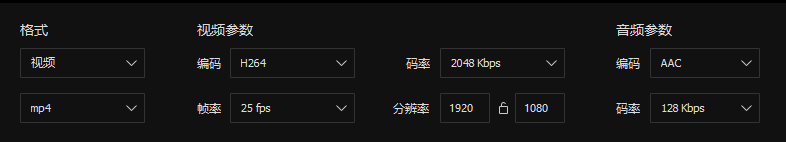 滁州学院优秀教案奖评选参考标准“课程思政”优秀教学案例推荐条件一、指导思想坚持以习近平新时代中国特色社会主义思想为指导，以立德树人为根本，以理想信念教育为核心，全面推进高校课程思政建设，深入挖掘和提炼各类课程所蕴含的思想政治教育元素和德育功能，并融入课堂教学全过程，实现思想政治教育与专业教育的协同推进、知识传授、能力培养与价值引领的有机统一，提高课堂教学质量，着力培养德智体美劳全面发展的时代新人。二、征集要求1、课程思政教学案例应围绕课程教学中某一具体章节、教学环节或知识点展开，体现“以学生为中心”的教育理念，突出“四导”，明确“课程思政”教学目标，优化课程育人教学设计，具有较强的针对性、时效性、创新性、示范性和可推广性。2、教师要深入挖掘课程中蕴涵的思政元素，在教学理念、教学思路、内容形式、方法手段、考核评价方式等方面积极创新，实现思政元素与课程教学的深度融合，提升课程育人效果。3、课程思政教学案例文字稿要求：字数不少于3000字，含案例概况、教学目标、教学实施过程、教学效果、案例反思等，应图文并茂，文字表达准确，格式排版规范，图片保证清晰，具体格式可参照《课程思政案例模板》（附件3）滁州学院优秀课件奖评选参考标准滁州学院优秀教学基层组织奖评选参考指标体系评审项目序号指      标分值课程思政1课堂教学中坚持正确政治方向，贯穿教书育人。落实课程思政要求，积极引导学生树立正确的世界观、人生观和价值观，注重学生理想信念和道德修养的培养。10教学目标设计2教学目标明确、思路清晰，符合教学大纲和课程的基本要求，操作性强5教学目标设计3重点、难点阐述清楚、详略得当，知识点安排有科学性和逻辑性，思路清晰15教学模式设计4教材分析透彻，能根据每一章节特点设计教学模式，专业特色鲜明10教学模式设计5教学内容准确无误，教学过程完整严密，各教学环节安排得当，时间分配合理科学10教学模式设计6教学方法设计创新，新颖独特，注重多样性、启发性和研究性，能体现师生互动的活动空间，突出以学生为主体、探究性学习方式10教学模式设计7教学过程的设计符合学生认知规律，充分考虑学生基础知识、学习能力、认知风格等多方面的差异，针对学生的特点来设计富有层次的问题、提出不同难度的任务10教学模式设计8重视多种教学手段的设计运用，能结合教学内容与专业特点，合理选择教具、实验、多媒体等适当的教学手段辅助教学5教学模式设计9有必要的板书安排，有与学生互动环节的设计，有辅导、答疑等环节，有必要的课后反思5教学模式设计10遵循常规但不拘泥，根据个人差异和特点，写出有个性特点和创新性的教案5其它11教案完整、内容丰富，信息量大10其它12教案设计美观、文字简练、格式合理、图式规范5总分总分一级指标(分值)二级指标（分值）三级指标（分值）指标说明一级指标(分值)二级指标（分值）三级指标（分值）指标说明教学内容（20)科学性规范性（10）科学性（5）教学内容正确，具有时效性、前瞻性；无科学错误、政治性错误；无错误导向（注：出现严重科学错误取消参赛资格）。教学内容（20)科学性规范性（10）规范性（5）文字、符号、单位和公式符合国家标准，符合出版规范，无侵犯著作权行为。教学内容（20)知识体系（10）知识覆盖（5）知识内容范围完整，知识体系结构合理。教学内容（20)知识体系（10）逻辑结构（5）逻辑结构清晰，层次性强，具有内聚性。教学设计(40)教学理念及设计（20）教育理念（10）融入课程思政内容，充分发挥教师主导、学生主体的作用，注重培养学生解决问题、创新和批判能力。教学设计(40)教学理念及设计（20）目标设计（5）教学目标清晰、定位准确、表述规范，适应于相应认知水平的学生。教学设计(40)教学理念及设计（20）内容设计（5）重点难点突出，启发引导性强，符合认知规律，有利于激发学生主动学习。教学设计(40)教学策略与评价（20）教学交互（5）较好的人机交互，有教师和学生、学生和学生的交互、讨论。教学设计(40)教学策略与评价（20）活动设计（5）根据学习内容设计研究性或探究性实践问题，培养学生创新精神与实践能力。教学设计(40)教学策略与评价（20）资源形式与引用（5）有和教学内容配合的各种资料、学习辅助材料或资源链接，引用的资源形式新颖。教学设计(40)教学策略与评价（20）学习评价（5）有对习题的评判或学生自主学习效果的评价。技术性(20)运行状况（10）运行环境（5）运行可靠，没有“死机”现象，没有导航、链接错误，容错性好，尽可能兼容各种运行平台。技术性(20)运行状况（10）操作情况（5）操作方便、灵活，交互性强，启动时间、链接转换时间短。技术性(20)设计效果（10）软件使用与媒体应有（5）采用和教学内容及设计相适应的软件，或自行设计适合于课件制作的软件；合理使用多媒体技术，技术表现符合多媒体认知的基本原理。技术性(20)设计效果（10）设计水平（5）设计工作量大，软件应用有较高的技术水准，用户环境友好，使用可靠、安全，素材资源符合相关技术规范。艺术性(20)界面设计（10）界面效果（5）界面布局合理、新颖、活泼、有创意，整体风格统一，导航清晰简捷。艺术性(20)界面设计（10）美工效果（5）色彩搭配协调，视觉效果好，符合视觉心理。艺术性(20)媒体效果（10）媒体选择（5）文字、图片、音、视频、动画切合教学主题，和谐协调，配合适当。艺术性(20)媒体效果（10）媒体设计（5）各种媒体制作精细，吸引力强，激发学习兴趣。一级指标二级指标示范标准组织建设（15分）师资队伍（5分）成立5 年以上，有10人及以上成员，年龄结构、学历结构、学缘结构合理。负责人组织与领导教研教改工作能力较强。有校级以上教学名师或师德标兵。校级以上教学团队不少于1个。组织建设（15分）思想观念（5分）持续开展教育思想观念大讨论，教育思想概念先进，充分认识基层教学组织（教研室）的地位与作用。与基层党组织、教学团队、学术团队融为一体，协调发展。组织建设（15分）规章制度（5分）有健全的规章制度并认真执行。有年度工作计划、工作重点与工作总结。管理科学，执行有力，落实到位。教学活动（45分）教学任务（10分）高质量成本单位各项教学任务。教学工作量饱满，人均教学工作量达学校额定工作。无任何教学事故发生。教学活动（45分）教学研讨（10分）积极开展集体备课、集体制作多媒体课件与公开课教学等教学研讨活动，组织教师相互听课、评课与交流，有记录，文档保存完整。1周开展一次教学研究活动。每学期负责人必须听本单位教师15节课以上、集体备课每学期不少于8节课、相互听课每学期不少于8节课，观摩教学每学期不少于4次，每次不少于2小时。教学活动（45分）教学质量（5分）积极开展课程教学质量与效果的分析和评价，教师任教的课程在专家评价、同行评价、学生评价中获得好评，全部优良以上，其中三分之一为优秀。教学活动（45分）实践教学（5分）科学制定实践教学方案，规范设置实践教学环节；科教协同、产教融合、校企合作紧密，具有满足教学需要的校内实验实训中心和校外实践教学基地；推进创新创业教育改革，1/3以上的教师能够指导创新创业项目。教学活动（45分）教学竞赛（10分）成员积极参加学校组织的各项教学竞赛活动，在课堂教学竞赛、微课教学竞赛、现代教育技术应用等竞赛中获得过省级以上奖励。教学活动（45分）教学效果（5分）积极鼓励与组织学生积极参加各种学科教学竞赛活动，指导学生获得过校级、省级、国家级各类学科竞赛奖励。学生获得有省级及以上创新创业大赛、学科技能竞赛等奖项或公开发表论文。教学建设（20分）专业建设（15分）开展专业相关产业和领域人才需求分析，研究制定或落实专业建设规划；定期修订人才培养方案，达到国家专业类教学质量标准以上；建设有校级及以上特色专业或综合改革试点专业，专业评估优秀；积极开展专业认证；无专业建设任务的基层教学组织（教研室）有效保障和支持专业建设。教学建设（20分）课程建设（5分）积极开设新课程，积极建设精品课程与双语课程，成效好。有省级以上精品课程、双语课程或精品视频公开课、精品资源共享课、MOOCS等2门以上，已立项的相关课程验收合格。教学建设（20分）教材建设（5分）积极编写精品教材与特色教材，成效好。主编有国家级规划教材，获得过省级以上优秀教材奖励。教学研究（10分）教研活动（5分）积极组织开展教学内容、教学方法与手段的改革研究，有国家级教学改革研究立项项目。教学研究（10分）教研成果（5分）发表了5篇及以上教学研究与改革方面的论文。有核心级期刊教研教改论文。有1 部及以上专著。教学成果（10分）教学成果（10分）获得省级以上教学成果奖励；获得过优秀毕业论文指导老师，优秀实习指导老师，优秀创新工作室指导老师等其他校级及以上教学奖励；成员入选国家级、省级、校级各类优秀人才培养项目。